								Toruń,7 września 2023 roku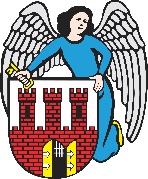     Radny Miasta Torunia        Piotr Lenkiewicz								Sz. Pan								Michał Zaleski								Prezydent Miasta ToruniaWNIOSEKPowołując się na § 18 Statutu Rady Miasta Torunia w nawiązaniu do § 36 ust. 4 Regulaminu Rady Miasta Torunia zwracam się do Pana Prezydenta z wnioskiem:- o analizę techniczno-finansową montażu miejskiego monitoringu przy placu zabaw zlokalizowanym przy na wysokości ul. Prufferów 7UZASADNIENIEPrzedmiotowy teren jest bardzo chętnie uczęszczany przez mieszkańców lewobrzeża i od lat cieszy się niesłabnącą popularnością. Niestety na przestrzeni wielu ostatnich miesięcy zwracam wspólnie z mieszkańcami uwagę, na fakt że teren jest bardzo często zaśmiecany, pobliski las jest miejscem spotkań w celu konsumpcji alkoholu, a przykład z ostatnich dni (dewastacja stołu do ping ponga) pokazuje, że jest również niszczona infrastruktura. W związku z powyższym proszę o przedstawienie analizy możliwości zarówno technicznej (przyłącze do sieci) a także ewentualnych kosztów, związanych z doprowadzeniem do przedmiotowego placu miejskiego monitoringu.                                                                        /-/ Piotr Lenkiewicz										Radny Miasta Torunia